TÜRKÇE1. Kuruyemişlerin kısa sürede satıldığını2.( ? )  (  ? ) ( ,  ) ( . )3.Anlaşılmama korkusu ya da telaşı oluşunca sözcükler, cümleler anlamsız olur.4. Her şeye kötümser yönden bakar5.IV.6.III – V7. Normal zamanlarda değer verilmeyen bir şey ihtiyaç duyulunca değerli olur.TARİH8.II. -  IV. - I. - III.9.a) Nüfus Mübadelesib) Musulc) Bozkurt – Lotus davasıd) Boğazlare) Hatay10. a) İstanbul ve çevresindeki Rumlarb) Gökçeada ve Bozcaada da yaşayan Rumlarc) Batı Trakya’daki Türkler TÜRKİYE’NİN SOSYO-EKONOMİK YAPISI11.a, b, c, d12. Ara malı ithalatı > sermaye malı ithalatı> tüketim malı ithalatı13. a) ıv. (1997-2001)b) v. (2002-2006)14. %4 ve %515. IIITÜRKİYE’DE DEMOKRATİKLEŞME VE İNSAN HAKLARI16. a) YANLIŞb) DOĞRUc) YANLIŞd) DOĞRU17. Doğrudan mağdur18. a) Valib) 3 ay19. I-III-V20. ANAYASA HUKUKU1. 45 gün2. a) Adil yargılanma hakkının Anayasa metnine girmesi: 2001b)Temel hakların sınırlama ilkelerine öze dokunma yasağının eklenmesi: 2001c) Memurlara toplu sözleşme hakkının tanınması: 2010d) Tutuklulara seçme hakkının tanınması: 19953. a) (X) Siyasî partiler, partiye üye olma yeterliğine sahip en az otuz Türk vatandaşı tarafından kurulur.b) (X) Siyasi partilerin genel merkezi Ankara'da bulunur. 4. TBMM üye tamsayısının salt çoğunluğu.5. Yüksek Seçim KuruluİDARE HUKUKU6.  (X) Devlet Su İşleri Genel Müdürlüğü7. a) Temyizb) Karar düzeltilmesic) Yargılamanın iadesi 8. a)  (X) Köy muhtarının köy menfaatine olmayan kararlarının kaymakam tarafından iptal edilmesib) (X) İl özel idarelerinin kurmak istediği bir birliğe Bakanlar Kurulunun izin vermemesi9. Büyükşehir belediye başkanına10. Sosyal risk teorisi11. Belediye meclisi12. a)Yetkib) Şekil13. 1 yıl14. Vali15. 3 ayİDARİ TEŞKİLAT16. a)Rektörler: Cumhurbaşkanıb) Dekanlar: Yükseköğretim Kurulu17. a)(X) Türk Silahlı Kuvvetleri Devlet Denetleme Kurulunun denetimine tabi değildir.b) (X) Genelkurmay Başkanı, Bakanlar Kurulunun teklifi üzerine Cumhurbaşkanı tarafından atanır.18.  Müessese19. a)(X) Kaymakam b) (X) İlçe idare kuruluMAHALLİ İDARELER20.Hazine Müsteşarlığı21.Vali22.Üye tamsayısının dörtte üçüEKONOMİ23.Firma fiyatın ortalama maliyete eşit olduğu yerde dengesini sağlamış ise denge noktasında;P=MR=MC=AC=AR sağlanmıştır ve bu noktada firma normal kar elde etmektedir.Normal kar durumunda ortalama maliyet (AC) marjinal maliyete eşittir;(AC)=              Q=1 bulunur. 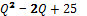 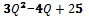 Fiyat marjinal maliyete eşittir ve fiyat   =24 bulunur.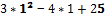 Toplam hasılat P*Q =24*1=24 olarak bulunur.24.Fiyat tüketim eğrisinin eğimi sıfır ise eğri yataydır ve bu durumda X malının talep esnekliğinin değeri mutlak değer olarak bire eşittir.25.Sweezy modelinde marjinal hasılatın süreksiz olduğu bölgede marjinal maliyette meydana gelecek bir değişme, firmaın denge noktasını değiştirmez, bu nedenle fiyat ve miktar aynı kalacaktır.26.Vergilerin azalması sonucu ücret gelirleri artar ve bu durumda istihdam azalıyor ise, ücretler arttıkça çalışmamayı teşvik eden gelir etkisi, çalışmayı teşvik eden ikame etkisinden daha büyüktür ve bu nedenle emek arz eğrisi negatif eğimlidir.27.Okun doğal işsizlik oranının üzerinde yaşanan her % 1’lik işsizlik oranının, GSYİH açığını % 2,5 büyüteceğini belirtmiştir. Buna göre;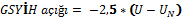 Soruda verilen değerler yerin konulduğunda ;çıkacaktır.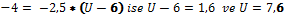 28.T. Sargent ve N. Wallece- Hoş olmayan monetaristik aritmetik.29.Genişletici para politikası sonucu kısa dönemde, kısa dönem Phillips eğrisi üzerinde sol yukarıya doğru hareket edilir.Enflasyon: ArtarReel Ücret: DüşerEmek Talebi: ArtarEmek Arzı: Artarİstihdam: Artar30. a)Sabit kur sistemi- Sınırsız Sermaye Hareketliliği ve Para kurulu uygulamasıb) Sabit kur sistemi – Bağımsız Para politikası ve Sermaye hareketleri kontrolüDoktorEvetMüfettişVeterinerAkademisyenEvetMuhtarEvetSanayi Odası temsilcisiÖğretmenBasın mensubuEvetParti temsilcisiEvetVali